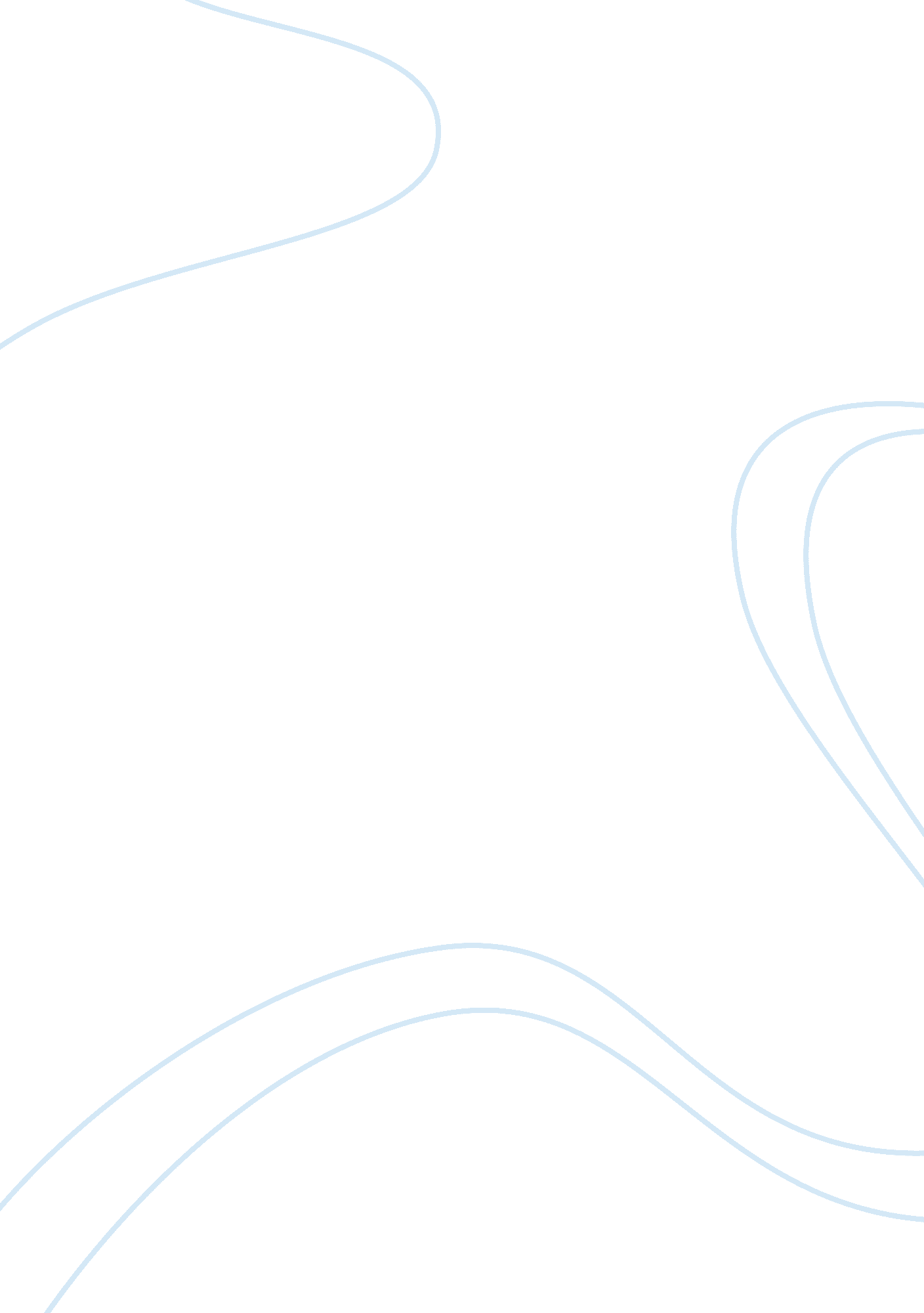 History of globalizationHistory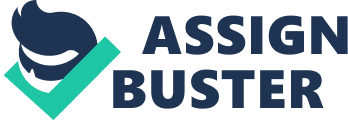 The paper " History of Globalization" is a wonderful example of a history essay. 
The twentieth century was characterized by rapid changes in the socio-economic and political structure which constituted globalization. According to Strayer, these experiences are a result of the past but revolve around human efforts to attain equality in terms of social recognition, economic empowerment, and political voice. There are genuine reasons and the extent to which something new was represented by economic globalization, feminism, fundamentalism, and environmentalism in the twentieth century. This is an error where significant political freedom began to be exercised and the previously discriminated immigrant minority, especially in the United States, could vote and choose their leaders (Strayer 147-9). This signified a great milestone in terms of better economic empowerment campaign which culminated in the modern democracy. Feminism significantly improved the position of women in the society and boosted their access to economic resources, social welfare a political voice. The concept of environmentalism significantly transformed the way people treated the issue of the environment in the wake of changing global climate and this promoted awareness creation and an overall increase in the campaign towards better socio-economic policies with positive politics. Stray emphasizes the connection between these factors in the past. In 1700 as the agrarian revolution was taking shape, there was a significant increase in socio-economic reforms against the authoritarian administrations. Taking the case of United States, there was a series of civil war and alternate lobby groups and individuals, who fought for democracy, respect to human rights, recognition of women and the emerging threat of global warming (Strayer 471-6). This blend of a widespread campaign to economic freedom and socio-economic reforms marked a transition that bore the 20th-century experiences and the general modern structural milestone in various global aspects. 